บันทึกข้อความ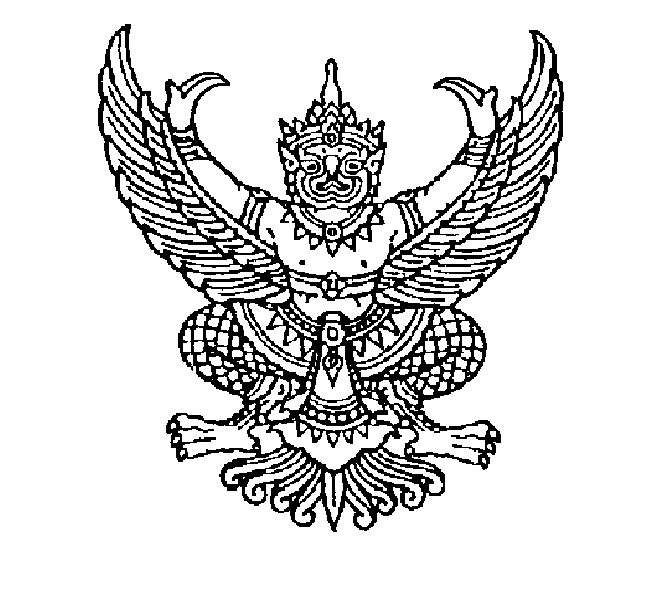 ส่วนราชการ  มหาวิทยาลัยนเรศวร  คณะศึกษาศาสตร์ งานบริการการศึกษา  โทร. 2433, 2438ที่  						วันที่    ……………………………………เรื่อง    ของดสอน และขออนุมัติสอนชดเชย  ---------------------------------------------------------------------------------------------------------------------------------เรียน    คณบดีคณะศึกษาศาสตร์		ตามที่ข้าพเจ้า ………………………………………………………………………………….. 		(   )  อาจารย์คณะ …………………………………………………………………………….		(   )  วิทยากรภายนอก จาก (ระบุต้นสังกัด) …………………………………………ได้รับมอบหมายให้สอนรายวิชา ……………………………………………………………………………………	 	(   )  ปริญญาตรี 	 	(   )  หลักสูตรประกาศนียบัตรบัณฑิตวิชาชีพครู	[ ]    ภาคปกติ  	[ ]   ภาคพิเศษ        	 	(   )  ปริญญาโท  				[ ]   ครูประจำการ  [ ]   ภาคปกติ   	[ ]   ภาคพิเศษ  	 	(   )  ปริญญาเอก   สาขาวิชา.….....................……………….…..........……………..........………..  ชั้นปีที่ …...............…. กลุ่มที่.............................จำนวนนิสิต ........................ คน  ภาคเรียนที่……...............ปีการศึกษา………….............… ตามความทราบแล้วนั้น  เนื่องจากในวันที่ …..…. เดือน ….....……………. พ.ศ. …......…....ข้าพเจ้ามีความจำเป็นไม่สามารถทำการสอนได้ตามปกติ  เนื่องจาก   ( ) ป่วย   ( ) ไปราชการ ( ) อื่น ๆ  (โปรดระบุ) …..………………………….…………………………………		ข้าพเจ้า จึงใคร่ของดสอนและขออนุมัติสอนชดเชย โดยมีรายละเอียดดังต่อไปนี้		1.  ของดสอน  ในวันที่ ………. เดือน …………..…….. พ.ศ. ………..… เวลา ……………………........….น.ณ   ห้องเรียน ……………………….......…		2.  ขอสอนชดเชยแทน ในวันที่ ………. เดือน …………..…….. พ.ศ. …….…… เวลา …………….......…น.ณ   ห้องเรียน ……………………………… แทน 		3.  ขออนุมัติการปฏิบัติงานนอกเวลาราชการสำหรับเจ้าหน้าที่โสต ในวันที่........................................................................ เวลา ............................ น.  (กรณีสอนตั้งแต่เวลา 16.30 น. เป็นต้นไป) 		ทั้งนี้   ข้าพเจ้าได้ประสานงานเรื่องตารางเวลาเรียนและห้องที่ใช้สอนชดเชยกับเจ้าหน้าที่ที่รับผิดชอบ และได้แจ้งการเปลี่ยนแปลงเวลาเรียนให้นิสิตทั้งกลุ่มเรียนทราบเรียบร้อยแล้ว		จึงเรียนมาเพื่อโปรดพิจารณาอนุมัติ		           (ลงชื่อ) …......................……………………………………. อาจารย์ผู้สอน                    (…….……………….......................……………….)